ANALISIS PERBANDINGAN TINGKAT KOLEKTIBILITAS BPR DAN BPRS DI INDONESIA PERIODE 2014-2018SKRIPSIDiajukan pada Jurusan Perbankan Syariah Fakultas Ekonomi dan Bisnis Islam Universitas Islam Negeri Sultan Maulana Hasanuddin BantenSebagai Salah Satu Syarat Untuk Memperoleh Gelar Sarjana Ekonomi (S.E)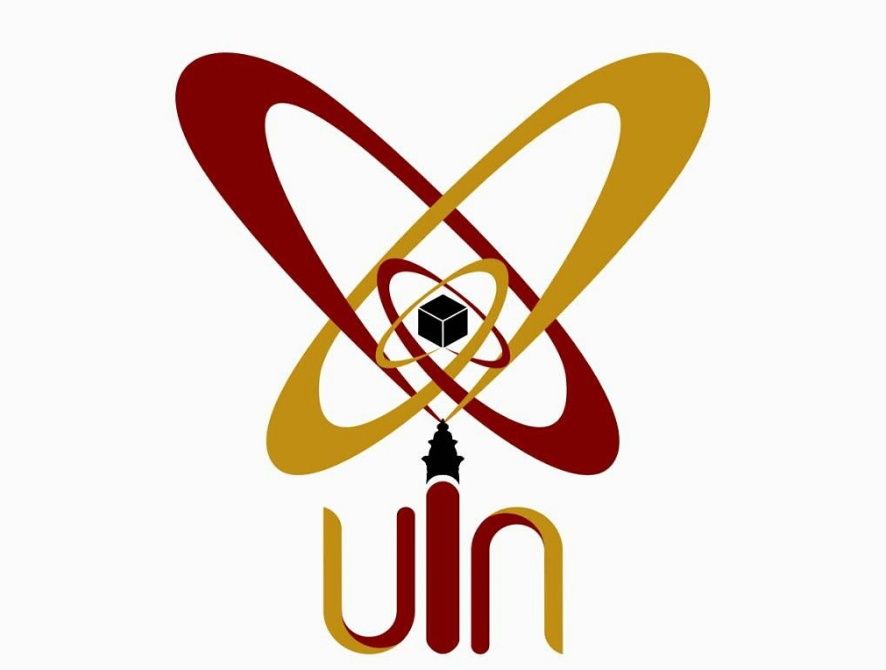 Oleh :AHMAD ISMAILNIM: 141500117FAKULTAS EKONOMI DAN BISNIS ISLAMUNIVERSITAS ISLAM NEGERI SULTAN MAULANA HASANUDDIN BANTEN2018 M/1440 H